様式第52号の5(第30条の4関係)　　(注)　※印欄は，記入しないでください。※処理※処理賦課番号賦課番号担当者※処理※処理令和○○年○○月○○日　　広島県西部県税事務所長　様令和○○年○○月○○日　　広島県西部県税事務所長　様令和○○年○○月○○日　　広島県西部県税事務所長　様令和○○年○○月○○日　　広島県西部県税事務所長　様令和○○年○○月○○日　　広島県西部県税事務所長　様令和○○年○○月○○日　　広島県西部県税事務所長　様令和○○年○○月○○日　　広島県西部県税事務所長　様令和○○年○○月○○日　　広島県西部県税事務所長　様令和○○年○○月○○日　　広島県西部県税事務所長　様令和○○年○○月○○日　　広島県西部県税事務所長　様令和○○年○○月○○日　　広島県西部県税事務所長　様令和○○年○○月○○日　　広島県西部県税事務所長　様令和○○年○○月○○日　　広島県西部県税事務所長　様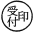 特別徴収義務者　　　　　　　　　　　　　　　　特別徴収義務者　　　　　　　　　　　　　　　　特別徴収義務者　　　　　　　　　　　　　　　　特別徴収義務者　　　　　　　　　　　　　　　　特別徴収義務者　　　　　　　　　　　　　　　　特別徴収義務者　　　　　　　　　　　　　　　　特別徴収義務者　　　　　　　　　　　　　　　　特別徴収義務者　　　　　　　　　　　　　　　　特別徴収義務者　　　　　　　　　　　　　　　　特別徴収義務者　　　　　　　　　　　　　　　　特別徴収義務者　　　　　　　　　　　　　　　　特別徴収義務者　　　　　　　　　　　　　　　　　　  住所　東広島市西条昭和町13-10　　　　　　　　　　　　　　　　　　　(所在地)　　　　　　　　　　　　　　　　　　　　　氏　　　　名　株式会社　○○ゴルフクラブ　　　　　  住所　東広島市西条昭和町13-10　　　　　　　　　　　　　　　　　　　(所在地)　　　　　　　　　　　　　　　　　　　　　氏　　　　名　株式会社　○○ゴルフクラブ　　　　　  住所　東広島市西条昭和町13-10　　　　　　　　　　　　　　　　　　　(所在地)　　　　　　　　　　　　　　　　　　　　　氏　　　　名　株式会社　○○ゴルフクラブ　　　　　  住所　東広島市西条昭和町13-10　　　　　　　　　　　　　　　　　　　(所在地)　　　　　　　　　　　　　　　　　　　　　氏　　　　名　株式会社　○○ゴルフクラブ　　　　　  住所　東広島市西条昭和町13-10　　　　　　　　　　　　　　　　　　　(所在地)　　　　　　　　　　　　　　　　　　　　　氏　　　　名　株式会社　○○ゴルフクラブ　　　　　  住所　東広島市西条昭和町13-10　　　　　　　　　　　　　　　　　　　(所在地)　　　　　　　　　　　　　　　　　　　　　氏　　　　名　株式会社　○○ゴルフクラブ　　　　　  住所　東広島市西条昭和町13-10　　　　　　　　　　　　　　　　　　　(所在地)　　　　　　　　　　　　　　　　　　　　　氏　　　　名　株式会社　○○ゴルフクラブ　　　　　  住所　東広島市西条昭和町13-10　　　　　　　　　　　　　　　　　　　(所在地)　　　　　　　　　　　　　　　　　　　　　氏　　　　名　株式会社　○○ゴルフクラブ　　　　　  住所　東広島市西条昭和町13-10　　　　　　　　　　　　　　　　　　　(所在地)　　　　　　　　　　　　　　　　　　　　　氏　　　　名　株式会社　○○ゴルフクラブ　　　　　  住所　東広島市西条昭和町13-10　　　　　　　　　　　　　　　　　　　(所在地)　　　　　　　　　　　　　　　　　　　　　氏　　　　名　株式会社　○○ゴルフクラブ　　　　　  住所　東広島市西条昭和町13-10　　　　　　　　　　　　　　　　　　　(所在地)　　　　　　　　　　　　　　　　　　　　　氏　　　　名　株式会社　○○ゴルフクラブ　　　　　  住所　東広島市西条昭和町13-10　　　　　　　　　　　　　　　　　　　(所在地)　　　　　　　　　　　　　　　　　　　　　氏　　　　名　株式会社　○○ゴルフクラブ　　　　　  住所　東広島市西条昭和町13-10　　　　　　　　　　　　　　　　　　　(所在地)　　　　　　　　　　　　　　　　　　　　　氏　　　　名　株式会社　○○ゴルフクラブ　　　名称及び代表者の氏名名称及び代表者の氏名　代表取締役　県税　太郎　代表取締役　県税　太郎　代表取締役　県税　太郎　代表取締役　県税　太郎　代表取締役　県税　太郎　代表取締役　県税　太郎ゴルフ場利用税の課税免除(特例税率適用)の届出書　広島県税条例第72条の2第1項又は第74条第1項若しくは第2項の規定により，令和□□年△△月分ゴルフ場利用税について次のとおり課税免除(特例税率の適用)をしたので，同条例第72条の2第3項(第74条第4項)の規定により届け出ます。ゴルフ場利用税の課税免除(特例税率適用)の届出書　広島県税条例第72条の2第1項又は第74条第1項若しくは第2項の規定により，令和□□年△△月分ゴルフ場利用税について次のとおり課税免除(特例税率の適用)をしたので，同条例第72条の2第3項(第74条第4項)の規定により届け出ます。ゴルフ場利用税の課税免除(特例税率適用)の届出書　広島県税条例第72条の2第1項又は第74条第1項若しくは第2項の規定により，令和□□年△△月分ゴルフ場利用税について次のとおり課税免除(特例税率の適用)をしたので，同条例第72条の2第3項(第74条第4項)の規定により届け出ます。ゴルフ場利用税の課税免除(特例税率適用)の届出書　広島県税条例第72条の2第1項又は第74条第1項若しくは第2項の規定により，令和□□年△△月分ゴルフ場利用税について次のとおり課税免除(特例税率の適用)をしたので，同条例第72条の2第3項(第74条第4項)の規定により届け出ます。ゴルフ場利用税の課税免除(特例税率適用)の届出書　広島県税条例第72条の2第1項又は第74条第1項若しくは第2項の規定により，令和□□年△△月分ゴルフ場利用税について次のとおり課税免除(特例税率の適用)をしたので，同条例第72条の2第3項(第74条第4項)の規定により届け出ます。ゴルフ場利用税の課税免除(特例税率適用)の届出書　広島県税条例第72条の2第1項又は第74条第1項若しくは第2項の規定により，令和□□年△△月分ゴルフ場利用税について次のとおり課税免除(特例税率の適用)をしたので，同条例第72条の2第3項(第74条第4項)の規定により届け出ます。ゴルフ場利用税の課税免除(特例税率適用)の届出書　広島県税条例第72条の2第1項又は第74条第1項若しくは第2項の規定により，令和□□年△△月分ゴルフ場利用税について次のとおり課税免除(特例税率の適用)をしたので，同条例第72条の2第3項(第74条第4項)の規定により届け出ます。ゴルフ場利用税の課税免除(特例税率適用)の届出書　広島県税条例第72条の2第1項又は第74条第1項若しくは第2項の規定により，令和□□年△△月分ゴルフ場利用税について次のとおり課税免除(特例税率の適用)をしたので，同条例第72条の2第3項(第74条第4項)の規定により届け出ます。ゴルフ場利用税の課税免除(特例税率適用)の届出書　広島県税条例第72条の2第1項又は第74条第1項若しくは第2項の規定により，令和□□年△△月分ゴルフ場利用税について次のとおり課税免除(特例税率の適用)をしたので，同条例第72条の2第3項(第74条第4項)の規定により届け出ます。ゴルフ場利用税の課税免除(特例税率適用)の届出書　広島県税条例第72条の2第1項又は第74条第1項若しくは第2項の規定により，令和□□年△△月分ゴルフ場利用税について次のとおり課税免除(特例税率の適用)をしたので，同条例第72条の2第3項(第74条第4項)の規定により届け出ます。ゴルフ場利用税の課税免除(特例税率適用)の届出書　広島県税条例第72条の2第1項又は第74条第1項若しくは第2項の規定により，令和□□年△△月分ゴルフ場利用税について次のとおり課税免除(特例税率の適用)をしたので，同条例第72条の2第3項(第74条第4項)の規定により届け出ます。ゴルフ場利用税の課税免除(特例税率適用)の届出書　広島県税条例第72条の2第1項又は第74条第1項若しくは第2項の規定により，令和□□年△△月分ゴルフ場利用税について次のとおり課税免除(特例税率の適用)をしたので，同条例第72条の2第3項(第74条第4項)の規定により届け出ます。ゴルフ場利用税の課税免除(特例税率適用)の届出書　広島県税条例第72条の2第1項又は第74条第1項若しくは第2項の規定により，令和□□年△△月分ゴルフ場利用税について次のとおり課税免除(特例税率の適用)をしたので，同条例第72条の2第3項(第74条第4項)の規定により届け出ます。区分区分65歳以上70歳未満の者の利用早朝・薄暮の利用休業日の利用休業日の利用競技会における利用(特例税率適用)競技会における利用(特例税率適用)競技会における利用(特例税率適用)競技会における利用(課税免除)競技会における利用(課税免除)合計合計利用人員利用人員50－－－808080－－130130利用料金の売上額利用料金の売上額300,000（6,000円×50人）－－－160,000（2,000円×80人）160,000（2,000円×80人）160,000（2,000円×80人）460,000460,000税額税額20,000（400円×50人）－－－32,000（400円×80人）32,000（400円×80人）32,000（400円×80人）52,00052,000備考備考